俄羅斯簽證須知http://www.mtc.org.tw/chinese/index.html簽證地點：莫斯科經濟文化協調委員會駐臺北代表處 住址：臺北市信義路五段 2 號 9 樓TEL：(+886-2)8780-3011    FAX： (+886-2)8780-2511電子信箱: info@mtc.org.tw俄羅斯簽證2008 年元月二日起，所有俄羅斯簽證收送及初步處理業務全權委於「雙都經貿顧問有限公司」代理收送」。莫北協文件認證收送及初步處理業務，為便利處理程序，建議委託雙都經貿辦理。莫北協不接受認證文件經由郵寄遞送收件或領件，相關服務可委託雙都經貿協辦。聯絡資訊： 雙都經貿顧問有限公司地址：台北市信義區基隆路 1 段 398  號 9 樓 (國際世貿大樓)電話： 02-27209929  傳真： 02-27202259 網址：http://www.usia.com.tw莫北協簽證組 辦公時間： 周二 及 週四收件時間 9:30-12:00 發件時間 14:00-16:00 電話：02-87802522申請俄羅斯學生簽證務必提供：	申請表格或如為美國，加拿大，英國，澳洲和格魯吉亞籍人士 需加填特色表格  俄羅斯官方邀請函 （下載例子）  護照正本跟護照影本  身份證影本 （臺灣公民）；居留証影本（非臺灣公民）  照片一張（2 吋）●填表注意事項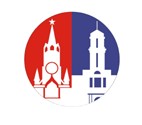 簽證費用№123456普通簽證商務簽證觀光簽證觀光簽證學生簽證過境簽證普通簽證商務簽證個人簽證團體簽證學生簽證過境簽證一般件（7 - 10 天）一般件（7 - 10 天）一般件（7 - 10 天）一般件（7 - 10 天）一般件（7 - 10 天）一般件（7 - 10 天）一般件（7 - 10 天）壹次性192019201920192019201920貳次性288028802880288028802880多次性51205120512051205120加急件（1 - 3 天）加急件（1 - 3 天）加急件（1 - 3 天）加急件（1 - 3 天）加急件（1 - 3 天）加急件（1 - 3 天）加急件（1 - 3 天）壹次性384038403840384038403840貳次性576057605760576057605760多次性1024010240102401024010240修正 960 NTD 新臺幣修正 960 NTD 新臺幣修正 960 NTD 新臺幣修正 960 NTD 新臺幣修正 960 NTD 新臺幣修正 960 NTD 新臺幣修正 960 NTD 新臺幣十六嵗以下的青年 – 簽證費用的 50%十六嵗以下的青年 – 簽證費用的 50%十六嵗以下的青年 – 簽證費用的 50%十六嵗以下的青年 – 簽證費用的 50%十六嵗以下的青年 – 簽證費用的 50%十六嵗以下的青年 – 簽證費用的 50%十六嵗以下的青年 – 簽證費用的 50%公證 (1 文件) 1400 NTD 新臺幣 (5 天)公證 (1 文件) 1400 NTD 新臺幣 (5 天)公證 (1 文件) 1400 NTD 新臺幣 (5 天)公證 (1 文件) 1400 NTD 新臺幣 (5 天)公證 (1 文件) 1400 NTD 新臺幣 (5 天)公證 (1 文件) 1400 NTD 新臺幣 (5 天)公證 (1 文件) 1400 NTD 新臺幣 (5 天)